连云港市档案系统先进工作者推 荐 审 批 表姓  名工作单位推荐单位表彰层次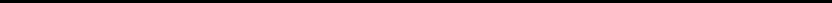 填报时间：	年	月	日填	表	说	明一、本表是全市档案系统先进工作者推荐用表；二、本表用 A4 纸双面打印方式填写，使用宋体四号字，数字统一使用阿拉伯数字；三、填写内容必须准确，工作单位填写全称，籍贯填 写格式为 XX 省 XX 市 XX 县，推荐单位指各县区档案局或市直单位；四、文化程度填写学历教育情况大专、本科、研究Th； 五、所在单位性质选填机关、参公单位、事业单位、社会团体或其他；六、个人简历从初中毕业填起，不得断档；七、主要先进事迹要求重点突出，字数 2000 字左右，可另行附页；八、此表报连云港市档案局一式 4 份。主 要 先 进 事 迹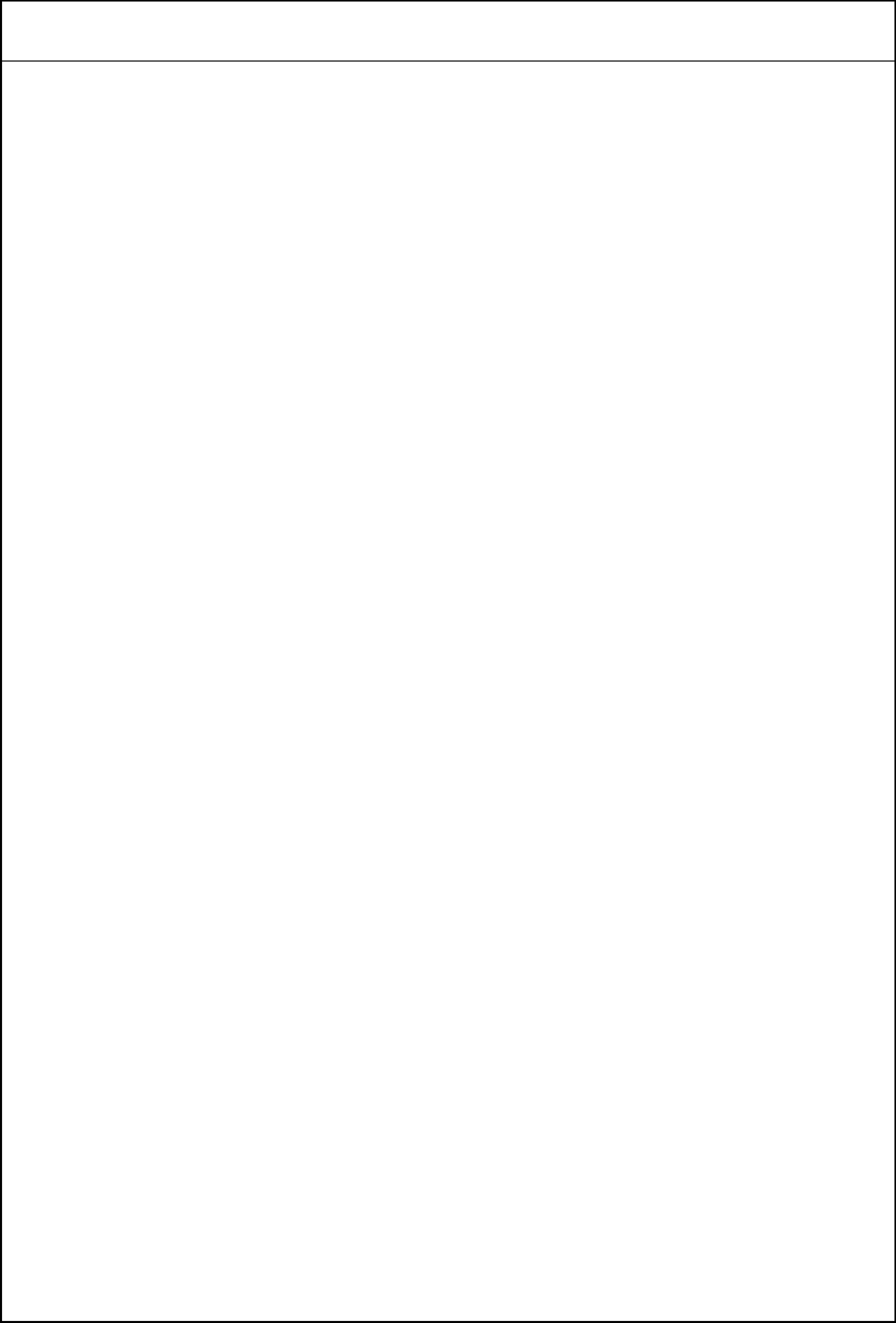 姓	名性	别性	别照片照片民	族出生年月出生年月照片照片籍	贯参加工作时	间参加工作时	间照片照片政治面貌文化程度文化程度照片照片行政职务技术职称技术职称照片照片身份证号工作单位单位性质单位性质单位地址联系电话联系电话五年考核情	况2010 年2011 年2011 年2012 年2012 年2013 年2013 年2014 年五年考核情	况何时何地受过何种奖    惩工作简历所在单位意见（盖章）年	月	日（盖章）年	月	日县级人力资源社会保障部门、档案部门意见签字人（盖 章）年	月	日签字人（盖 章）年	月	日地市级人力资源社会保障部门、档案部门意见签字人（盖 章） 年	月	日签字人（盖 章） 年	月	日